Lesson 7 En pleine formeQuelques conseils pour rester en pleine forme. 1 Tout d'abord, ne mange plus de fast-food. 2 Tu ne dois pas manger les burgers, les chips et le coca. 3 En plus, Tu dois manger de la salade et des crudités. 4 Bois beaucoup d'eau régulièrement. 5 Tu dois te réveilles une demi-heure plus tôt le matin. 6 Tu peux faire du yoga. 7 Il faut te promener tous les soirs ou faire du jogging. Couverture sociale / Sécurité sociale Organisation officielle visant à assurer la sécurité matérielle des travailleurs et de leur famille en cas de maladie, d'accident de travail, de maternité, etc., et à leur garantir une retraite. Carte vitale: C’est une carte  sécurité sociale.ExpressionsAvoir mal à la tête Avoir mal au dos Avoir mal aux dents, etc. Avoir une crise cardiaque Avoir un vertige Passer une nuit blanche Avoir une insomnie Répondez aux questions :1 Écrivez quelques conseils pour rester en forme.2 Que fais-tu pour la santé? 3  Qu’est-ce que c’est la sécu?4 Qu’est-ce que c’est la carte vitale?5 Écrivez quelques expressions concernant la santé? LettreÉcrivez une lettre à votre ami(e) en disant ce qu’on doit faire pour être en bonne forme.Le27 février, 2021Madurai.Cher ami,Comment vas-tu ?  Je vais bien.  Dans cette lettre je vais écrire «qu’est-ce qu’on doit faire pour être en bonne forme.»	Quelques conseils pour rester en pleine forme. Tout d'abord, ne mange plus de fast-food. On ne doit pas manger les burgers, les chips et le coca. En plus, il faut manger de la salade et des crudités. Bois beaucoup d'eau régulièrement. On doit se réveiller tôt le matin. On peut faire du yoga. Il faut se promener tous les soirs ou faire du jogging. Si tu suis ces conseils tu seras en pleine forme. Écris-moi quand tu es libre.Bises,XXXX Complément d’Object direct (COD)Complément d’Object Indirect (COI)Direct ObjectHe kicked the ball. the ball" is the direct object, and the direct object directly received the action of the verb.How to find the Direct ObjectTo check whether a direct object exists in a sentence, and to identify it, ask "what?" or "whom?" about the verb.The teacher explained the rules.
WHAT did the teacher explain? D.O. - the rulesJohn loves Mary.
WHOM does John love? D.O. - Mary			Indirect ObjectThe indirect object of a verb receives the direct object. In effect, the action moves from the subject, through the verb, to the direct object and then the indirect object.Sue passed the ball to Ann.John bought a ring for Mary.I speak to my friend. COD - complément d’object directI Person sing. – meII Person sing. - te III Person sing.(m) – leIII Person sing.(f) - laI Person pl. - nousII Person pl. - vous III Person pl. – les1 Steve donne le stylo.Steve le donne.2 Je vois mon amie.Je la vois.3 Steve donne les stylos.Steve les donne.4 Je ne vois pas mes amies.Je ne les vois pas.5 Il doit donner le stylo.Il doit le donner.6 Elle a donné le stylo.Elle l’a donné. INDIRECT OBJECTS — COIComplément d’Object IndirectI Person sing. – meII Person sing. - te III Person sing.(m) – lui III Person sing.(f) - lui I Person pl. - nousII Person pl. - vous III Person pl. - leur 1 Steve donne ce livre à son ami.Steve lui donne ce livre.2 Il achète une voiture à Sophie.Ils lui achètent une voiture.Remplacez les noms par COD ou COI selon le cas:1 Nous aimons ces voitures.Nous les aimons.2 J’emprunte un stylo à Marie.Je lui emprunte un stylo.Le pronom enNoun with quantity1 Nous voyons deux monuments.Nous en voyons deux.2 Nous voyons des monuments.Nous en voyons.3 Nous voyons beaucoup de monuments.Nous en voyons beaucoup.de + nom1 J’ai besoin de mon dictionnaire.J’en ai besoin.2 Elle parle de son amie.Elle parle d’elle. Le pronom Y1 Il va à Lyon.Il y va.2 J’habite en Inde.J’y habite.3 Nous allons au parc.Nous y allons.à+ nom1 Ils font attention à la marche.Ils y font attention.2 Il donne le livre à son amie.Il lui donne le livre. 3 Elle pense à son examen.Elle y pense.4 Elle pense à ses amis.Elle pense à elles.Le pronom toniqueLes pronoms toniques en français Pronoms sujets		Pronoms toniquesJe				moi Tu				toi Il				lui Elle				elle Nous				nous Vous				vous Ils				eux Elles				elles Case 1 : Après une préposition (after a preposition) Je vais chez paul.
Je vais chez lui. Vous venez avec votre amie ?
Vous venez avec elle ? Case 2 : Pour renforcer un pronom ou un nom (à l'oral)  (to give emphasis to pronoun or noun in oral)
Exemples :
Moi, je joue de la guitare.  Lui, il joue de la trompette. Toi Eric, tu joues du piano. Pour comparerElle est plus grande que moi Elle est moins petite que toi Remplacez par pronom tonique.1 Elle ne peut pas faire ce travail sans ses parents.Elle ne peut pas faire ce travail sans eux.2 Il va à la plage avec son ami.Il va à la plage avec lui. Le pronom possessif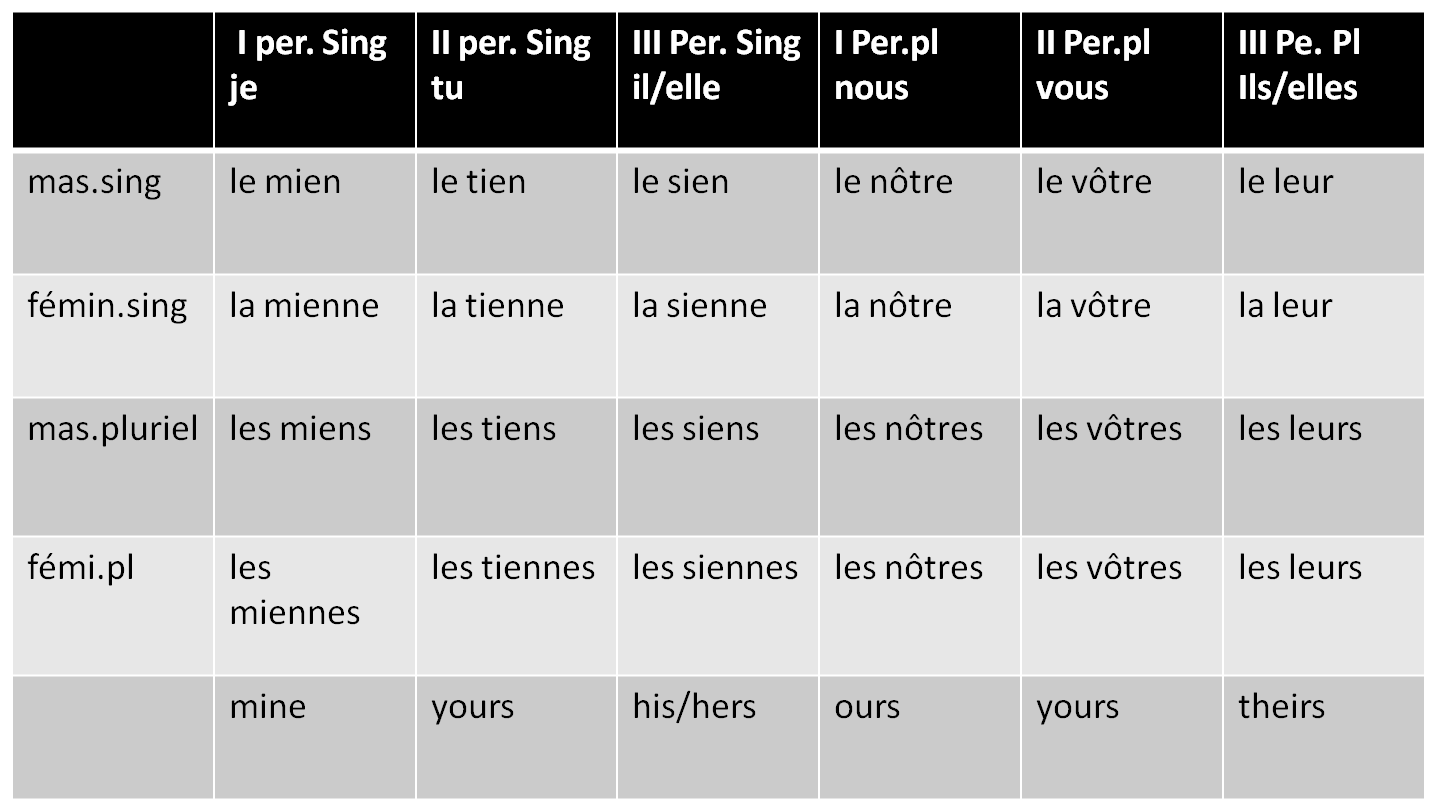 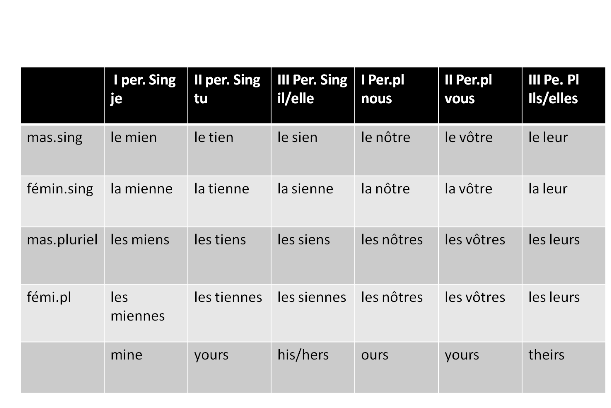 Le pronom possessif remplace un nom et son adjectif possessif. (possessif pronoun replaces possessive adjective and it’s noun.)These pronouns must agree in gender and number with the nouns they replace. Exemple :C’est mon livre  		C’est le mienThis is my book		This is mine mon- adjectif possessif, livre-nom(noun), livre-mas.sing C’est ma clé  			C’est la mienneThis is my key			This is minema- adjectif possessif, clé-nom(noun), Clé-fém.sing Ce sont mes livres  		Ce sont les miensThese are my books		These are minemes- adjectif possessif, livre-nom(noun), livres-mas.plCe sont mes clés   Ce sont  les miennes.These are my keys	These are minemes- adjectif possessif, clé-nom(noun), Clés-fém.plC’est notre clé  			C’est la nôtreThis is our key			This is oursCe sont nos clés   	Ce sont  les nôtres.These are our keys	These are oursC’est ta clé  			C’est la tienneC’est ton livre  			C’est le tienComplétez avec le pronom possessif:1 Peux-tu me passer ton crayon? J'ai perdu ----------.(le mien) 2 J'ai lavé ma moto et Lucie a lavé ----------.(la sienne)3 Ce sont vos amis ? - Oui, ce sont ----------.(les nôtres)